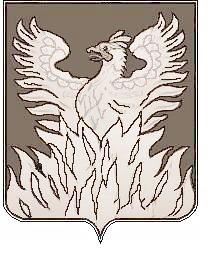 Администрациягородского поселения ВоскресенскВоскресенского муниципального районаМосковской областиП О С Т А Н О В Л Е Н И Еот 29.12.2017 №302О внесении изменений в муниципальную программугородского поселения Воскресенск «Энергосбережение и повышение энергетической эффективности на территории городского поселения Воскресенск  на  2016-2020 годы»В соответствии с  Федеральным законом от 06.10.2003 №131-ФЗ «Об общих принципах организации местного самоуправления в Российской Федерации», «Бюджетным кодексом Российской Федерации» и в соответствии с решением Совета депутатов  муниципального образования «Городское поселение Воскресенск» Воскресенского муниципального района Московской области от 26.12.2017 № 414/61 «О внесении изменений в решение Совета депутатов городского поселения Воскресенск «О бюджете городского поселения Воскресенск Воскресенского муниципального района Московской области на 2017 год», ПОСТАНОВЛЯЮ:1. Внести в муниципальную программу городского поселения Воскресенск «Энергосбережение и повышение энергетической эффективности на территории городского поселения Воскресенск на 2016-2020 годы» (далее – Программа), утвержденную постановлением администрации городского поселения Воскресенск Воскресенского муниципального района от 09.11.2015 № 324 (с изменениями и дополнениями) следующие изменения:1.1.  В паспорте Программы:1.1.1 позицию «Источники финансирования муниципальной программы, в том числе по годам» читать в следующей редакции:       »1.2.  Приложение № 1 к Программе «Перечень программных мероприятий муниципальной программы «Энергосбережение и повышение энергетической эффективности  на территории городского поселения Воскресенск  на  2016-2020 годы» изложить в новой редакции согласно Приложению № 1 к настоящему постановлению.       1.3. Приложение № 2 к Программе «Перечень планируемых результатов реализации муниципальной программы «Энергосбережение и повышение энергетической эффективности на период 2016 – 2020 гг.» изложить в новой редакции согласно Приложению № 2 к настоящему постановлению.2. Заместителю начальника управления по социальной политике - начальнику организационного отдела Москалевой Е.Е. обеспечить размещение (опубликование) постановления на Официальном сайте Городского поселения Воскресенск, в соответствии с Уставом муниципального образования «Городское поселение Воскресенск» Воскресенского муниципального района Московской области.3. Настоящее постановление вступает в силу с момента его подписания и действует по 31.12.2017 года.4. Контроль за исполнением настоящего постановления возложить на заместителя руководителя администрации Р.Г.Дрозденко.Руководитель администрациигородского поселения Воскресенск                                                                         В.В. Копченов Приложение № 1к постановлению от 29.12.2017 №302Приложение № 2														к постановлению от 29.12.2017  №302Перечень планируемых результатов реализации муниципальной программы «Энергосбережение и повышениеэнергетической эффективности на период 2016 – 2020 гг.»Источники финансирования муниципальной  программы, в том числе по годам:       Расходы (тыс. рублей)Расходы (тыс. рублей)Расходы (тыс. рублей)Расходы (тыс. рублей)Расходы (тыс. рублей)Расходы (тыс. рублей)Источники финансирования муниципальной  программы, в том числе по годам:       Всего2016 год2017 год2018 год2019 год2020 годОбщий объём средств, направляемых на       реализацию мероприятий267614,9835378,0088084,9851181,0050171,0042800,00Средства бюджета городского  поселения    Воскресенск228014,9835378,0048484,9851181,0050171,0042800,00в том числе межбюджетные трансферты бюджетам мун. районов из бюджетов поселений на осуществление части полномочий по решению вопросов местного значения в соотв.с заключенными соглашениями на организацию благоустройства территории поселения36696,800,0036696,800,000,000,00Средства бюджета Московской области                  39600,000,0039600,000,000,000,00в том числе межбюджетные трансферты бюджетам мун. районов из бюджетов поселений на осуществление части полномочий по решению вопросов местного значения в соотв.с заключенными соглашениями на организацию благоустройства территории поселения37303,200,0037303,200,000,000,00Средства федерального бюджета     0,000,000,000,000,000,00Внебюджетные  источники     0,000,000,000,000,000,00Перечень программных мероприятий муниципальной программы «Энергосбережение и повышениеПеречень программных мероприятий муниципальной программы «Энергосбережение и повышениеПеречень программных мероприятий муниципальной программы «Энергосбережение и повышениеПеречень программных мероприятий муниципальной программы «Энергосбережение и повышениеПеречень программных мероприятий муниципальной программы «Энергосбережение и повышениеПеречень программных мероприятий муниципальной программы «Энергосбережение и повышениеПеречень программных мероприятий муниципальной программы «Энергосбережение и повышениеПеречень программных мероприятий муниципальной программы «Энергосбережение и повышениеПеречень программных мероприятий муниципальной программы «Энергосбережение и повышениеПеречень программных мероприятий муниципальной программы «Энергосбережение и повышениеПеречень программных мероприятий муниципальной программы «Энергосбережение и повышениеПеречень программных мероприятий муниципальной программы «Энергосбережение и повышениеПеречень программных мероприятий муниципальной программы «Энергосбережение и повышениеэнергетической эффективности на период 2016 – 2020 гг.»энергетической эффективности на период 2016 – 2020 гг.»энергетической эффективности на период 2016 – 2020 гг.»энергетической эффективности на период 2016 – 2020 гг.»энергетической эффективности на период 2016 – 2020 гг.»энергетической эффективности на период 2016 – 2020 гг.»энергетической эффективности на период 2016 – 2020 гг.»энергетической эффективности на период 2016 – 2020 гг.»энергетической эффективности на период 2016 – 2020 гг.»энергетической эффективности на период 2016 – 2020 гг.»энергетической эффективности на период 2016 – 2020 гг.»энергетической эффективности на период 2016 – 2020 гг.»энергетической эффективности на период 2016 – 2020 гг.»N п/пМероприятия по реализации программы (подпрограммы)Срок исполнения мероприятияИсточники финансиро ванияОбъем финанси рования мероприя тия в текущем финансо вом году (тыс. руб.) в 2015 г. Всего (тыс. руб.)Объем финансирования по годам (тыс. руб.)Объем финансирования по годам (тыс. руб.)Объем финансирования по годам (тыс. руб.)Объем финансирования по годам (тыс. руб.)Объем финансирования по годам (тыс. руб.)Ответственный за выполнение мероприятия программыРезультаты выполнения мероприятий программыN п/пМероприятия по реализации программы (подпрограммы)Срок исполнения мероприятияИсточники финансиро ванияОбъем финанси рования мероприя тия в текущем финансо вом году (тыс. руб.) в 2015 г. Всего (тыс. руб.)Объем финансирования по годам (тыс. руб.)Объем финансирования по годам (тыс. руб.)Объем финансирования по годам (тыс. руб.)Объем финансирования по годам (тыс. руб.)Объем финансирования по годам (тыс. руб.)Ответственный за выполнение мероприятия программыРезультаты выполнения мероприятий программыN п/пМероприятия по реализации программы (подпрограммы)Срок исполнения мероприятияИсточники финансиро ванияОбъем финанси рования мероприя тия в текущем финансо вом году (тыс. руб.) в 2015 г. Всего (тыс. руб.)2016 г.2017 г.2018 г.2019 г.2020 г.Ответственный за выполнение мероприятия программыРезультаты выполнения мероприятий программы12345678910111213  Задача 1 :  Обеспечение надежного и высокоэффективного уличного освещения на территории поселения  Задача 1 :  Обеспечение надежного и высокоэффективного уличного освещения на территории поселения  Задача 1 :  Обеспечение надежного и высокоэффективного уличного освещения на территории поселения  Задача 1 :  Обеспечение надежного и высокоэффективного уличного освещения на территории поселения  Задача 1 :  Обеспечение надежного и высокоэффективного уличного освещения на территории поселения  Задача 1 :  Обеспечение надежного и высокоэффективного уличного освещения на территории поселения  Задача 1 :  Обеспечение надежного и высокоэффективного уличного освещения на территории поселения  Задача 1 :  Обеспечение надежного и высокоэффективного уличного освещения на территории поселения  Задача 1 :  Обеспечение надежного и высокоэффективного уличного освещения на территории поселения  Задача 1 :  Обеспечение надежного и высокоэффективного уличного освещения на территории поселения  Задача 1 :  Обеспечение надежного и высокоэффективного уличного освещения на территории поселения  Задача 1 :  Обеспечение надежного и высокоэффективного уличного освещения на территории поселения  Задача 1 :  Обеспечение надежного и высокоэффективного уличного освещения на территории поселения1.1.Основное мероприятие 1:  Обеспечение надежного и высокоэффективного уличного освещения на территории поселения. 2016 – 2020 гг.Итого28350,00169147,0028027,0027820,0036700,0038300,0038300,00Обеспечение технического состояния линий освещения в соответствии с нормативными требованиями1.1.Основное мероприятие 1:  Обеспечение надежного и высокоэффективного уличного освещения на территории поселения. 2016 – 2020 гг.Средства бюджета городского поселения Воскресенск28350,00174247,0028027,0032920,0036700,0038300,0038300,00Обеспечение технического состояния линий освещения в соответствии с нормативными требованиями1.1.Основное мероприятие 1:  Обеспечение надежного и высокоэффективного уличного освещения на территории поселения. 2016 – 2020 гг.В том числе межбюджетные трансферты бюджетам мун.районов из бюджетов поселений на осуществление части полномочий по решению вопросов местного значения0,0026900,00026900,00000Обеспечение технического состояния линий освещения в соответствии с нормативными требованиями1.1.Основное мероприятие 1:  Обеспечение надежного и высокоэффективного уличного освещения на территории поселения. 2016 – 2020 гг.Средства бюджета Московской области0,000,000,000,000,000,000,00Обеспечение технического состояния линий освещения в соответствии с нормативными требованиями1.1.Основное мероприятие 1:  Обеспечение надежного и высокоэффективного уличного освещения на территории поселения. 2016 – 2020 гг.Средства федерального бюджета0,000,000,000,000,000,000,00Обеспечение технического состояния линий освещения в соответствии с нормативными требованиями1.1.Основное мероприятие 1:  Обеспечение надежного и высокоэффективного уличного освещения на территории поселения. 2016 – 2020 гг.Внебюджетные источники0,000,000,000,000,000,000,00Обеспечение технического состояния линий освещения в соответствии с нормативными требованиями1.1.1Мероприятие 1: Содержание и ремонт сетей уличного освещения, 2016 – 2020 гг.Итого24750,00152227,0024307,0027820,0032500,0033800,0033800,00 Отдел городского хозяйства, Отдел развития городской инфраструктуры Обеспечение технического состояния линий освещения в соответствии с нормативными требованиями1.1.1Мероприятие 1: Содержание и ремонт сетей уличного освещения, 2016 – 2020 гг.Средства бюджета городского поселения Воскресенск24750,00152227,0024307,0027820,0032500,0033800,0033800,00 Отдел городского хозяйства, Отдел развития городской инфраструктуры Обеспечение технического состояния линий освещения в соответствии с нормативными требованиями1.1.1Мероприятие 1: Содержание и ремонт сетей уличного освещения, 2016 – 2020 гг.В том числе межбюджетные трансферты бюджетам мун.районов из бюджетов поселений на осуществление части полномочий по решению вопросов местного значения0,0026900,00026900,00000Отдел городского хозяйства ВМРОбеспечение технического состояния линий освещения в соответствии с нормативными требованиями1.1.1Мероприятие 1: Содержание и ремонт сетей уличного освещения, 2016 – 2020 гг.Средства бюджета Московской области0,000,000,000,000,000,000,00Обеспечение технического состояния линий освещения в соответствии с нормативными требованиями1.1.1Мероприятие 1: Содержание и ремонт сетей уличного освещения, 2016 – 2020 гг.Средства федерального бюджета0,000,000,000,000,000,000,00Обеспечение технического состояния линий освещения в соответствии с нормативными требованиями1.1.1Мероприятие 1: Содержание и ремонт сетей уличного освещения, 2016 – 2020 гг.Внебюджетные источники 0,000,000,000,000,000,000,00Обеспечение технического состояния линий освещения в соответствии с нормативными требованиями1.1.1.1Реализация приоритетного проекта «Светлый город» по ул.Андреса сквер «Вишневый сад»за счет основной деятельности0,000,000,000,000,000,000,001.1.2Мероприятие 2:  Модернизация сетей уличного освещения (замена опор, светильников, провода)Итого3600,0023220,003720,005100,004200,004500,004500,00Отдел городского хозяйства, Отдел развития городской инфраструктуры Снижение удельного объема потребления электрической энергии1.1.2Мероприятие 2:  Модернизация сетей уличного освещения (замена опор, светильников, провода)Средства бюджета городского поселения Воскресенск3600,0023220,003720,005100,004200,004500,004500,00Отдел городского хозяйства, Отдел развития городской инфраструктуры Снижение удельного объема потребления электрической энергии1.1.2Мероприятие 2:  Модернизация сетей уличного освещения (замена опор, светильников, провода)Средства бюджета Московской области0,000,000,000,000,000,000,00Отдел городского хозяйства, Отдел развития городской инфраструктуры Снижение удельного объема потребления электрической энергии1.1.2Мероприятие 2:  Модернизация сетей уличного освещения (замена опор, светильников, провода)Средства федерального бюджета0,000,000,000,000,000,000,00Отдел городского хозяйства, Отдел развития городской инфраструктуры Снижение удельного объема потребления электрической энергии1.1.2Мероприятие 2:  Модернизация сетей уличного освещения (замена опор, светильников, провода)Внебюджетные источники0,000,000,000,000,000,000,00Отдел городского хозяйства, Отдел развития городской инфраструктуры Снижение удельного объема потребления электрической энергииЗадача 2:   Повышение уровня благоустройства территории городского поселенияЗадача 2:   Повышение уровня благоустройства территории городского поселенияЗадача 2:   Повышение уровня благоустройства территории городского поселенияЗадача 2:   Повышение уровня благоустройства территории городского поселенияЗадача 2:   Повышение уровня благоустройства территории городского поселенияЗадача 2:   Повышение уровня благоустройства территории городского поселенияЗадача 2:   Повышение уровня благоустройства территории городского поселенияЗадача 2:   Повышение уровня благоустройства территории городского поселенияЗадача 2:   Повышение уровня благоустройства территории городского поселенияЗадача 2:   Повышение уровня благоустройства территории городского поселенияЗадача 2:   Повышение уровня благоустройства территории городского поселенияЗадача 2:   Повышение уровня благоустройства территории городского поселенияЗадача 2:   Повышение уровня благоустройства территории городского поселения2.1.  Основное мероприятие:  Повышение уровня благоустройства территории городского поселения2016 – 2020 гг.Итого4061,0079375,987351,0060315,004500,004500,004500,00Повышение уровня благоустройства, комфортные условия проживания граждан 2.1.  Основное мероприятие:  Повышение уровня благоустройства территории городского поселения2016 – 2020 гг.Средства бюджета городского поселения Воскресенск4061,0039775,987351,0018924,984500,004500,004500,00Повышение уровня благоустройства, комфортные условия проживания граждан 2.1.  Основное мероприятие:  Повышение уровня благоустройства территории городского поселения2016 – 2020 гг.Средства бюджета городского поселения Воскресенск4061,0039775,987351,0018924,984500,004500,004500,00Повышение уровня благоустройства, комфортные условия проживания граждан 2.1.  Основное мероприятие:  Повышение уровня благоустройства территории городского поселения2016 – 2020 гг.в том числе межбюджетные трансферты бюджетам мун. районов из бюджетов поселений на осуществление части полномочий по решению вопросов местного значения в соотв.с заключенными соглашениями на организацию благоустройства территории поселения0,009796,800,009796,800,000,000,00Повышение уровня благоустройства, комфортные условия проживания граждан 2.1.  Основное мероприятие:  Повышение уровня благоустройства территории городского поселения2016 – 2020 гг.Средства бюджета Московской области0,0039600,000,0039600,000,000,000,00Повышение уровня благоустройства, комфортные условия проживания граждан 2.1.  Основное мероприятие:  Повышение уровня благоустройства территории городского поселения2016 – 2020 гг.Средства бюджета Московской области0,0039600,000,0039600,000,000,000,00Повышение уровня благоустройства, комфортные условия проживания граждан 2.1.  Основное мероприятие:  Повышение уровня благоустройства территории городского поселения2016 – 2020 гг.в том числе межбюджетные трансферты бюджетам мун. районов из бюджетов поселений на осуществление части полномочий по решению вопросов местного значения в соотв.с заключенными соглашениями на организацию благоустройства территории поселения0,0037303,20,0037303,20,000,000,00Повышение уровня благоустройства, комфортные условия проживания граждан 2.1.  Основное мероприятие:  Повышение уровня благоустройства территории городского поселения2016 – 2020 гг.Средства федерального бюджета0,000,000,000,000,000,000,00Повышение уровня благоустройства, комфортные условия проживания граждан 2.1.  Основное мероприятие:  Повышение уровня благоустройства территории городского поселения2016 – 2020 гг.Внебюджетные источники0,000,000,000,000,000,000,00Повышение уровня благоустройства, комфортные условия проживания граждан 2.1.1Мероприятие 1: Строительство линий уличного освещения   Итого3061,0022024,984200,007324,983500,003500,003500,00Отдел городского хозяйства, Отдел развития городской инфраструктуры городского поселения ВоскресенскПовышение уровня благоустройства, комфортные условия проживания граждан. 2.1.1Мероприятие 1: Строительство линий уличного освещения   Средства бюджета городского поселения Воскресенск3061,0022024,984200,007324,983500,003500,003500,00Отдел городского хозяйства, Отдел развития городской инфраструктуры городского поселения ВоскресенскПовышение уровня благоустройства, комфортные условия проживания граждан. 2.1.1Мероприятие 1: Строительство линий уличного освещения   Средства бюджета Московской области0,000,000,000,000,000,000,00Отдел городского хозяйства, Отдел развития городской инфраструктуры городского поселения ВоскресенскПовышение уровня благоустройства, комфортные условия проживания граждан. 2.1.1Мероприятие 1: Строительство линий уличного освещения   Средства федерального бюджета0,000,000,000,000,000,000,00Отдел городского хозяйства, Отдел развития городской инфраструктуры городского поселения ВоскресенскПовышение уровня благоустройства, комфортные условия проживания граждан. 2.1.1Мероприятие 1: Строительство линий уличного освещения   Внебюджетные источники0,000,000,000,000,000,000,00Отдел городского хозяйства, Отдел развития городской инфраструктуры городского поселения ВоскресенскПовышение уровня благоустройства, комфортные условия проживания граждан. 2.1.2Мероприятие 2: Празднично-световое оформление улиц 2016 – 2020 гг.Итого1000,007351,003151,001200,001000,001000,001000,00Отдел городского хозяйства, Отдел развития городской инфраструктуры городского поселения Воскресенск, МКУ " БиО", МУ ДК "Цементник"Эстетическая привлекательность внешнего облика города2.1.2Мероприятие 2: Празднично-световое оформление улиц 2016 – 2020 гг.Средства бюджета городского поселения Воскресенск1000,007351,003151,001200,001000,001000,001000,00Отдел городского хозяйства, Отдел развития городской инфраструктуры городского поселения Воскресенск, МКУ " БиО", МУ ДК "Цементник"Эстетическая привлекательность внешнего облика города2.1.2Мероприятие 2: Празднично-световое оформление улиц 2016 – 2020 гг.Средства бюджета Московской области0,000,000,000,000,000,000,00Отдел городского хозяйства, Отдел развития городской инфраструктуры городского поселения Воскресенск, МКУ " БиО", МУ ДК "Цементник"Эстетическая привлекательность внешнего облика города2.1.2Мероприятие 2: Празднично-световое оформление улиц 2016 – 2020 гг.Средства федерального бюджета0,000,000,000,000,000,000,00Отдел городского хозяйства, Отдел развития городской инфраструктуры городского поселения Воскресенск, МКУ " БиО", МУ ДК "Цементник"Эстетическая привлекательность внешнего облика города2.1.2Мероприятие 2: Празднично-световое оформление улиц 2016 – 2020 гг.Внебюджетные источники0,000,000,000,000,000,000,00Отдел городского хозяйства, Отдел развития городской инфраструктуры городского поселения Воскресенск, МКУ " БиО", МУ ДК "Цементник"Эстетическая привлекательность внешнего облика города2.1.3.Мероприятие 3: Устройство и капитальный ремонт электросетевого хозяйства, систем наружного и архитектурно-художественного освещения в рамках реализации приоритетного проекта "Светлый город" 2017Итого0,0050000,000,0050000,000,000,000,00Отдел развития городской инфраструктуры городского поселения ВоскресенскЭстетическая привлекательность внешнего облика города2.1.3.Мероприятие 3: Устройство и капитальный ремонт электросетевого хозяйства, систем наружного и архитектурно-художественного освещения в рамках реализации приоритетного проекта "Светлый город" 2017Средства бюджета городского поселения Воскресенск0,0010400,000,0010400,000,000,000,00Отдел развития городской инфраструктуры городского поселения ВоскресенскЭстетическая привлекательность внешнего облика города2.1.3.Мероприятие 3: Устройство и капитальный ремонт электросетевого хозяйства, систем наружного и архитектурно-художественного освещения в рамках реализации приоритетного проекта "Светлый город" 2017в том числе межбюджетные трансферты бюджетам мун. районов из бюджетов поселений на осуществление части полномочий по решению вопросов местного значения в соотв.с заключенными соглашениями на организацию благоустройства территории поселения0,009796,800,009796,800,000,000,00Отдел развития городской инфраструктуры городского поселения ВоскресенскЭстетическая привлекательность внешнего облика города2.1.3.Мероприятие 3: Устройство и капитальный ремонт электросетевого хозяйства, систем наружного и архитектурно-художественного освещения в рамках реализации приоритетного проекта "Светлый город" 2017Средства бюджета Московской области0,0039600,000,0039600,000,000,000,00Отдел развития городской инфраструктуры городского поселения ВоскресенскЭстетическая привлекательность внешнего облика городав том числе межбюджетные трансферты бюджетам мун. районов из бюджетов поселений на осуществление части полномочий по решению вопросов местного значения в соотв.с заключенными соглашениями на организацию благоустройства территории поселения0,0037303,200,0037303,200,000,000,00Средства федерального бюджета0,000,000,000,000,000,000,00Внебюджетные источники0,000,000,000,000,000,000,00Задача 3:  Повышение энергетической эффективности в жилищном фондеЗадача 3:  Повышение энергетической эффективности в жилищном фондеЗадача 3:  Повышение энергетической эффективности в жилищном фондеЗадача 3:  Повышение энергетической эффективности в жилищном фондеЗадача 3:  Повышение энергетической эффективности в жилищном фондеЗадача 3:  Повышение энергетической эффективности в жилищном фондеЗадача 3:  Повышение энергетической эффективности в жилищном фондеЗадача 3:  Повышение энергетической эффективности в жилищном фондеЗадача 3:  Повышение энергетической эффективности в жилищном фондеЗадача 3:  Повышение энергетической эффективности в жилищном фондеЗадача 3:  Повышение энергетической эффективности в жилищном фондеЗадача 3:  Повышение энергетической эффективности в жилищном фондеЗадача 3:  Повышение энергетической эффективности в жилищном фондеСредства федерального бюджета3.1.Основное мероприятие:   Повышение энергетической эффективности в жилищном фонде.Итого10002,0019092,000,001740,009981,007371,000,003.1.Основное мероприятие:   Повышение энергетической эффективности в жилищном фонде.Средства бюджета городского поселения Воскресенск10002,0019092,000,001740,009981,007371,000,003.1.Основное мероприятие:   Повышение энергетической эффективности в жилищном фонде.Средства бюджета Московской области0,000,000,000,000,000,000,003.1.Основное мероприятие:   Повышение энергетической эффективности в жилищном фонде.Средства федерального бюджета0,000,000,000,000,000,000,003.1.Основное мероприятие:   Повышение энергетической эффективности в жилищном фонде.Внебюджетные источники0,000,000,000,000,000,000,003.1.1Мероприятие 1: Установка приборов учета энергоресурсов  в муниципальном жилищном фонде. 2016 – 2019 гг.Итого10002,0019092,000,001740,009981,007371,000,00Отдел развития городской инфраструктуры городского поселения ВоскресенскСнижение удельных объемов потребления энергоресурсов в жилищном фонде3.1.1Мероприятие 1: Установка приборов учета энергоресурсов  в муниципальном жилищном фонде. 2016 – 2019 гг.Средства бюджета городского поселения Воскресенск10002,0019092,000,001740,009981,007371,000,00Отдел развития городской инфраструктуры городского поселения ВоскресенскСнижение удельных объемов потребления энергоресурсов в жилищном фонде3.1.1Мероприятие 1: Установка приборов учета энергоресурсов  в муниципальном жилищном фонде. 2016 – 2019 гг.Средства бюджета Московской области0,000,000,000,000,000,000,00Отдел развития городской инфраструктуры городского поселения ВоскресенскСнижение удельных объемов потребления энергоресурсов в жилищном фонде3.1.1Мероприятие 1: Установка приборов учета энергоресурсов  в муниципальном жилищном фонде. 2016 – 2019 гг.Средства федерального бюджета0,000,000,000,000,000,000,00Отдел развития городской инфраструктуры городского поселения ВоскресенскСнижение удельных объемов потребления энергоресурсов в жилищном фонде3.1.1Мероприятие 1: Установка приборов учета энергоресурсов  в муниципальном жилищном фонде. 2016 – 2019 гг.Внебюджетные источники0,000,000,000,000,000,000,00Отдел развития городской инфраструктуры городского поселения ВоскресенскСнижение удельных объемов потребления энергоресурсов в жилищном фондеВсего по программеИтого42413,00267614,9835378,0088084,9851181,0050171,0042800,00Всего по программеСредства бюджета городского поселения Воскресенск42413,00228014,9835378,0048484,9851181,0050171,0042800,00Всего по программев том числе межбюджетные трансферты бюджетам мун. районов из бюджетов поселений на осуществление части полномочий по решению вопросов местного значения в соотв.с заключенными соглашениями на организацию благоустройства территории поселения0,0036696,80036696,80000Всего по программеСредства бюджета Московской области039600,00039600,00000Всего по программев том числе межбюджетные трансферты бюджетам мун. районов из бюджетов поселений на осуществление части полномочий по решению вопросов местного значения в соотв.с заключенными соглашениями на организацию благоустройства территории поселения037303,20037303,20000Всего по программеСредства федерального бюджета0,000,000,000,000,000,000,00Всего по программеВнебюджетные источники0,000,000,000,000,000,000,00№  
п/пЗадачи,      
направлен ные 
на достижение
целиПланируемый объем    
финансирования       
на решение данной    
задачи (тыс. руб.)Планируемый объем    
финансирования       
на решение данной    
задачи (тыс. руб.)Показатель реализации мероприятий муниципальной программы  Единица  
измеренияОтчетный базовый период/Базовое       
значение     
показателя   
в 2015 г. Планируемое значение показателя по годам реализацииПланируемое значение показателя по годам реализацииПланируемое значение показателя по годам реализацииПланируемое значение показателя по годам реализацииПланируемое значение показателя по годам реализации№  
п/пЗадачи,      
направлен ные 
на достижение
целиСредства бюджета     
городского поселения ВоскресенскДругие   
источники Показатель реализации мероприятий муниципальной программы  Единица  
измеренияОтчетный базовый период/Базовое       
значение     
показателя   
в 2015 г. 2016 год2017 год2018 год2019 год2020 год1234567891011121.Обеспечение надежного и высокоэффек тивного уличного освещения на территории поселения. 169147,000,00Удельный расход электрической энергии в системах уличного освещения (на 1 м2 освещаемой площади с уровнем освещенности, соответствующим установленным нормативам).кВт.ч/кв.м.2,992,962,932,912,902,871.Обеспечение надежного и высокоэффек тивного уличного освещения на территории поселения. 169147,000,00Снижение смертности придорожно-транспортных происшествиях на автомобильных дорогах, за счет доведения уровня освещенности до нормативного%0000001.Обеспечение надежного и высокоэффек тивного уличного освещения на территории поселения. 169147,000,00Доля современных энергоэффективных светильников в общем количестве светильников наружного освещения%9697981001001001.Обеспечение надежного и высокоэффек тивного уличного освещения на территории поселения. 169147,000,00Доля аварийных опор и опор со сверхнормативным сроком службы в общем количестве опор наружного освещения%4,583,002,331,480,7601.Обеспечение надежного и высокоэффек тивного уличного освещения на территории поселения. 169147,000,00Доля  самонесущего изолированного провода в общей протяженности линий уличного освещения%4147525661672.Повышение уровня благоустройства территории городского поселения39775,9839600,00Устройство дополнительных линий уличного освещения км3,53,51,51,51,51,52.Повышение уровня благоустройства территории городского поселения39775,9839600,00Празднично – световое оформление улиц км3,23,03,03,03,03,03.Повышение энергетической эффективности в жилищном фонде.19092,000,00Доля  приборов учета холодной и горячей воды в муниципальных квартирах%.021,042,163,384,4100